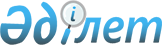 Қызылорда облысы Қармақшы аудандық мәслихатының 2022 жылғы 21 желтоқсандағы № 260 "2023-2025 жылдарға арналған Алдашбай Ахун ауылдық округінің бюджеті туралы" шешіміне өзгерістер мен толықтырулар енгізу туралыҚызылорда облысы Қармақшы аудандық мәслихатының 2023 жылғы 16 тамыздағы № 71 шешімі
      Қызылорда облысы Қармақшы аудандық мәслихаты ШЕШТІ:
      1. Қызылорда облысы Қармақшы аудандық мәслихатының 2022 жылғы 21 желтоқсандағы № 260 "2023-2025 жылдарға арналған Алдашбай Ахун ауылдық округінің бюджеті туралы" шешіміне мынадай өзгерістер мен толықтырулар енгізілсін:
      1-тармақ жаңа редакцияда жазылсын:
      "1. 2023-2025 жылдарға арналған Алдашбай Ахун ауылдық округінің бюджеті тиісінше 1, 2 және 3-қосымшаларға сәйкес, оның ішінде 2023 жылға мынадай көлемдерде бекітілсін:
      1) кірістер – 73 321,1 мың теңге, оның ішінде:
      салықтық түсімдер – 1 095 мың теңге;
      салықтық емес түсімдер – 0;
      негізгі капиталды сатудан түсетін түсімдер – 10 мың теңге;
      трансферттер түсімдері – 72 216,1 мың теңге;
      2) шығындар – 73 347,3 мың теңге;
      3) таза бюджеттік кредиттеу – 0;
      бюджеттік кредиттер – 0;
      бюджеттік кредиттерді өтеу – 0;
      4) қаржы активтерімен операциялар бойынша сальдо – 0;
      қаржы активтерін сатып алу – 0;
      мемлекеттің қаржы активтерін сатудан түсетін түсімдер – 0;
      5) бюджет тапшылығы (профициті) – -26,2 мың теңге;
      6) бюджет тапшылығын қаржыландыру (профицитін пайдалану) – 26,2 мың теңге;
      қарыздар түсімі – 0;
      қарыздарды өтеу – 0;
      бюджет қаражаттарының пайдаланылатын қалдықтары – 26,2 мың теңге";
      жаңа мазмұндағы 2-1, 2-2 тармақтармен толықтырылсын:
      "2-1. 2022 жылы аудандық бюджеттен бөлінген мақсатты трансферттердің пайдаланылмаған (толық пайдаланылмаған) 6,4 мың теңгені аудандық бюджетке қайтару ескерілсін.
      2-2. 2023 жылға арналған Алдашбай Ахун ауылдық округінің бюджетінде аудандық бюджет есебінен қаралған нысаналы трансферттер 5-қосымшасына сәйкес бекітілсін.".
      Көрсетілген шешімнің 1-қосымшасы осы шешімнің 1-қосымшасына сәйкес жаңа редакцияда жазылсын;
      Көрсетілген шешім осы шешімнің 2-қосымшасына сәйкес 5-қосымшамен толықтырылсын.
      2. Осы шешім 2023 жылғы 1 қаңтардан бастап қолданысқа енгізіледі. 2023 жылға арналған Алдашбай Ахун ауылдық округінің бюджеті 2023 жылға арналған Алдашбай Ахун ауылдық округінің бюджетінде аудандық бюджет есебінен қаралған нысаналы трансферттер
					© 2012. Қазақстан Республикасы Әділет министрлігінің «Қазақстан Республикасының Заңнама және құқықтық ақпарат институты» ШЖҚ РМК
				
      Қармақшы аудандық мәслихатының төрағасы: 

Ә.Қошалақов
Қызылорда облысы Қармақшы
аудандық мәслихатының
2023 жылғы "16" тамыздағы
№ 71 шешіміне 1-қосымшаҚызылорда облысы Қармақшы
аудандық мәслихатының
2022 жылғы "21" желтоқсандағы
№ 260 шешіміне 1-қосымша
Санаты
Санаты
Санаты
Санаты
Санаты
Сомасы, мың теңге
Сыныбы
Сыныбы
Сыныбы
Сыныбы
Сомасы, мың теңге
Кіші сыныбы
Кіші сыныбы
Кіші сыныбы
Сомасы, мың теңге
Атауы
Атауы
Сомасы, мың теңге
1. Кірістер
1. Кірістер
73321,1
1
Салықтық түсімдер
Салықтық түсімдер
1095
01
Табыс салығы
Табыс салығы
160
2
Жеке табыс салығы
Жеке табыс салығы
160
04
Меншiкке салынатын салықтар
Меншiкке салынатын салықтар
930
1
Мүлiкке салынатын салықтар 
Мүлiкке салынатын салықтар 
82
3
Жер салығы 
Жер салығы 
10
4
Көлiк құралдарына салынатын салық 
Көлiк құралдарына салынатын салық 
838
05
Тауарларға, жұмыстарға және қызметтерге салынатын ішкі салықтар
Тауарларға, жұмыстарға және қызметтерге салынатын ішкі салықтар
5
3
Табиғи және басқа ла ресурстарды пайдаланғаны үшін түсетін түсімдер
Табиғи және басқа ла ресурстарды пайдаланғаны үшін түсетін түсімдер
5
2
Салықтық емес түсiмдер
Салықтық емес түсiмдер
0
3
Негізгі капиталды сатудан түсетін түсімдер
Негізгі капиталды сатудан түсетін түсімдер
10
03
Жерді және материалдық емес активтерді сату
Жерді және материалдық емес активтерді сату
10
1
Жерді сату
Жерді сату
10
4
Трансферттердің түсімдері
Трансферттердің түсімдері
72216,1
02
Мемлекеттiк басқарудың жоғары тұрған органдарынан түсетiн трансферттер
Мемлекеттiк басқарудың жоғары тұрған органдарынан түсетiн трансферттер
72216,1
3
Аудандардың (облыстық маңызы бар қаланың) бюджетінен трансферттер
Аудандардың (облыстық маңызы бар қаланың) бюджетінен трансферттер
72216,1
Функционалдық топ
Функционалдық топ
Функционалдық топ
Функционалдық топ
Функционалдық топ
Сомасы, мың теңге
Функционалдық кіші топ
Функционалдық кіші топ
Функционалдық кіші топ
Функционалдық кіші топ
Сомасы, мың теңге
Бюджеттік бағдарламалардың әкімшісі
Бюджеттік бағдарламалардың әкімшісі
Бюджеттік бағдарламалардың әкімшісі
Сомасы, мың теңге
Бағдарлама
Бағдарлама
Сомасы, мың теңге
Атауы
Сомасы, мың теңге
2. Шығындар
73347,3
01
Жалпы сипаттағы мемлекеттiк қызметтер 
31784
1
Мемлекеттiк басқарудың жалпы функцияларын орындайтын өкiлдi, атқарушы және басқа органдар
31784
124
Аудандық маңызы бар қала, ауыл, кент, ауылдық округ әкімінің аппараты
31784
001
Аудандық маңызы бар қала, ауыл, кент, ауылдық округ әкімінің қызметін қамтамасыз ету жөніндегі қызметтер
30856
022
Мемлекеттік органның күрделі шығыстары
928
05
Денсаулық сақтау
14
9
Денсаулық сақтау саласындағы өзге де қызметтер
14
124
Аудандық маңызы бар қала, ауыл, кент, ауылдық округ әкімінің аппараты
14
002
Шұғыл жағдайларда науқасы ауыр адамдарды дәрігерлік көмек көрсететін жақын жердегі денсаулық сақтау ұйымына жеткізуді ұйымдастыру
14
07
Тұрғын үй-коммуналдық шаруашылық
18255,7
3
Елді-мекендерді көркейту
18255,7
124
Аудандық маңызы бар қала, ауыл, кент, ауылдық округ әкімінің аппараты
18255,7
008
Елді мекендердегі көшелерді жарықтандыру
4697
011
Елді мекендерді абаттандыру мен көгалдандыру
13558,7
08
Мәдениет, спорт, туризм және ақпараттық кеңістiк
19389
1
Мәдениет саласындағы қызмет
19389
124
Аудандық маңызы бар қала, ауыл, кент, ауылдық округ әкімінің аппараты
19389
006
Жергілікті деңгейде мәдени-демалыс жұмысын қолдау
19389
12
Көлік және коммуникация
3898,2
1
Автомобиль көлігі
3898,2
124
Аудандық маңызы бар қала, ауыл, кент, ауылдық округ әкімінің аппараты
3898,2
045
Аудандық маңызы бар қалаларда, ауылдарда, кенттерде, ауылдық округтерде автомобиль жолдарын күрделі және орташа жөндеу
3898,2
15
Трансферттер
6,4
1
Трансферттер
6,4
124
Аудандық маңызы бар қала, ауыл, кент, ауылдық округ әкімінің аппараты
6,4
048
Пайдаланылмаған (толық пайдалнылмаған) нысаналы трансферттер қайтару
6,4
3. Таза бюджеттік кредит беру
0
Бюджеттік кредиттер
0
Бюджеттік кредиттерді өтеу
0
4. Қаржы активтерімен жасалатын операциялар бойынша сальдо
0
Қаржы активтерін сатып алу
0
Мемлекеттің қаржы активтерін сатудан түсетін түсімдер
0
5. Бюджет тапшылығы (профициті)
-26,2
6. Бюджет тапшылығын қаржыландыру (профицитті пайдалану)
26,2
7
Қарыздар түсімдері
0
16
Қарыздарды өтеу
0
8
Бюджет қаражаттарының пайдаланылатын қалдықтары
26,2
01
Бюджет қаражаты қалдықтары
26,2
1
Бюджет қаражатының бос қалдықтары
26,2Қызылорда облысы Қармақшы
аудандық мәслихатының
2023 жылғы "16" тамыздағы
№ 71 шешіміне 2-қосымшаҚызылорда облысы Қармақшы
аудандық мәслихатының
2022 жылғы "21" желтоқсандағы
№ 260 шешіміне 5-қосымша
№
Атауы
Сомасы, мың теңге
Ағымдағы нысаналы трансферттер:
17 455,1
1
Алдашбай Ахун ауылдық округінің Ә.Егізбаев, Түпбөгет, Ынтымақ көшелеріне жөндеу жүргізуге жоба-сметалық құжаттамасын әзірлеуге және сараптама қорытындысын алуға
3 898,2
2
Алдашбай Ахун ауылындағы спорт алаңына ағымдағы жөндеу жұмыстарын жүргізу жұмыстарына
5 631,0
3
Алдашбай Ахун ауылындағы 4 көшелерді сәйкестендіру құжаттарына жер акт алуға және мемлекеттік тіркеуден өткізуге
1 155,0
4
Алдашбай Ахун ауылдық округінің Түпбөгет және Ынтымақ көшелеріне жарықтандыру жұмыстарын жүргізуге жоба-сметалық құжаттама әзірлеуге және сараптама қорытындысын алуға 
3 152,0
5
Алдашбай Ахун елді мекеніне балаларға арналған спорттық ойын алаңын салуға жоба-сметалық құжаттама әзірлеуге және сараптама қорытындысын алуға
1 690,9
6
Алдашбай Ахун ауылдық округі әкімінің аппаратына көпфункциялы принтерлер (3 дана) сатып алуға
540,0
7
Қоқыс салатын контейнерлер (4 дана) сатып алуға
388,0
8
Алдашбай Ахун ауылдық округіндегі О.Шораяқұлы аллеясын абаттандыру мақсатында қажетті құрылыс заттарды сатып алуға
1 000,0